Fowey Primary School    Adverse Weather PolicyContents:Statement of intentDecision to closeRemaining open in adverse weather conditionsHealth and safetyLimited staff numbersAttendance statisticsExam disruptionEmergency planMonitoring and review Statement of intentIt is the aim of Fowey Primary School to ensure the school remains open during adverse weather conditions, when practically possible, providing that this can be done in a safe manner.Fowey Primary School intends to, wherever possible, make the decision to close the school before the teaching day commences, rather than defer the decision and delay the opening of the school.The purpose of this policy is to:Make the appropriate procedures clear, in relation to operating the school during adverse weather conditions.Make clear the grounds for a school closure due to adverse weather conditions.Advise and inform staff and parents of the systems and procedures in place in the event of a school closure due to adverse weather conditions.School policies and proceduresThis policy will be implemented in accordance with the following school policies and procedures:Health and Safety PolicySnow and Ice Risk Assessment First Aid PolicyDecision to closeThe decision to close the school will be made by the headteacher.The site manager and the chair of governors will be consulted when making a decision about school closure. In the absence of the headteacher, the deputy headteacher will assume the responsibility of the headteacher in relation to the Adverse Weather Policy.The school will be closed if one or more of the following conditions apply:Conditions on site are considered to be unsafe and are likely to present danger to users of the site.Staff numbers are insufficient for the school to be operated safely.In the event of school closure:The Y6 teacher will inform staff and parents via text message.The deputy headteacher will post an update on the school website.The headteacher will call the local radio station. It is noted that parents will have previously been made aware that announcements concerning the school will be broadcasted via the local radio station. In the event of the school having to close during the day, parents will be contacted via text message or telephone, using the number provided on the emergency contacts list, and asked to collect their child from the school.A closure of the school during the day and an early release of staff will only be considered in extreme circumstances. Remaining open in adverse weather conditionsWhen deciding whether the school will remain open, risks will be assessed in line with the Snow and Ice Risk Assessment.If the school remains open when there has been snowfall or the site is icy, access to the site for pedestrians will be restricted to the pedestrian gates only and the car park will be closed. During inclement weather, the car park will not be gritted or cleared and staff using the car park do so at their own risk. In these circumstances, there will be no parking on site for parents/carers who should make alternative arrangements, where it is safe to do so. The site or office manager will place health and safety caution signs to warn users of the increased hazards on site. The pathway to the main office (from the pavement) will have been cleared and gritted and should be used for all entrances/exits of the school site. Gates at the side of the school will remain locked until these pathways are considered safe. A notice will be erected to inform that vehicles and pedestrians entering the school grounds do so at their own risk. At the headteacher’s discretion, during periods of adverse weather conditions, the playground may be out-of-bounds to pupils and parents. All persons entering the school buildings are asked to ensure they wipe their feet thoroughly, in order to reduce slip hazards.Health and safety The school has a duty of care to anyone accessing the site and surrounding grounds.The school will be liable if it is found that the school has been negligent in its responsibilities and has not taken all reasonable measures, given the circumstances, to ensure the health and safety of pupils, staff, visitors and parents entering the school site.The headteacher is responsible for ensuring safety on the school site, in accordance with the school’s Health and Safety Policy.Staff, visitors and parents have the personal responsibility to express caution and take responsibility for their own health and safety whilst on the school grounds. Individuals must take responsibility for the health and safety of any children under their supervision.If anyone believes that the site is unsafe after the Snow and Ice Risk Assessment has been completed, it is advised that they do not enter the school grounds and inform either the headteacher or site manager so the safety can be reassessed. In the event of adverse weather conditions, the site manager will assess the school site and inform the headteacher at 7.00am of the state of site. In the absence of the site manager, the deputy headteacher will assess the site on arrival. A risk assessment of the site will be conducted in order to assess any potential hazards due to the weather conditions.Closing the school is a reasonable decision if pupils or staff are at risk of serious injury due to the weather conditions. 5.0 When roads are impassable, the health and safety issue is overridden by the practical issue of access.Limited staff numbersDuring periods of adverse weather conditions, staff members are expected to make all reasonable efforts to attend work, whether this means they will be late or not.Staff members are expected to assess the availability of all public transport and consider the feasibility of walking to work, if they live relatively close and are fit and able to do so, in order to attend work.The school understands that, whilst staff members are expected to make all reasonable efforts to attend work, it is essential to minimise personal risk. In line with 4.3, it is therefore at the discretion of staff members as to whether they are able to attend work in adverse weather conditions.Staff members are required to consider local weather conditions, distance, availability of public transport, and fitness to walk when making their decision.Staff members are required to liaise with the headteacher to discuss options of attending work. Any staff member unable to attend work due to the weather, should inform the headteacher by text message by 7am. Staff who do not make contact will be assumed to be attending work as normal. In order to comply with health and safety regulations, different age groups may be brought together to be taught under the supervision of the available teachers and support staff: No maximum class size limits are set out. A limit of 30 pupils per class will apply if the majority of children will reach the age of five, six or seven in that school year.The school will continue to strive to provide high-quality education in the given circumstances. Attendance statisticsWhere the school is officially closed, all absence is registered as authorised.When a pupil cannot attend the school due to adverse weather conditions, the pupil will be marked in the register as having an authorised absence and will, therefore, not affect the school’s attendance statistics.If the headteacher believes the pupil could have safely made it to school but did not attend, the pupil will be marked in the register as having an unauthorised absence. Parents acting on the assumption that the school would be closed, without gaining confirmation, or failing to inform the school of the circumstances that prevent the child coming into school, risk their child’s absence being registered as an unauthorised absence. Exam disruptionIf the school has to close, or if a child misses an exam due to adverse weather conditions, the school will make alternative arrangements with the relevant awarding body. The school takes full responsibility for informing parents and pupils of any agreed changes concerning exams in adverse weather conditions. This includes:Using alternative venues.Exam results being generated by the awarding body, based on other assessments in the same subject.The opportunity for the pupil to sit any missed exam later in the year.Emergency planIn the case of an emergency relating to adverse weather, the school will follow their planned emergency procedure, in accordance with the First Aid Policy. Fowey Primary School’s emergency plan will contain:Information on where to find parent contact details.Staff contact details for out-of-hours emergencies.Details of which staff members have agreed to perform certain tasks during an emergency.All nominated staff will be trained to:Contact and liaise with emergency services.Provide first aid.Move pupils to a safe place.Calm and comfort children.Contact parents.Deal with any media interest.Each member of staff will have a copy of the emergency plan.Paper copies of the plan will be kept at nominated staff members’ homes in case of out-of-hours emergencies. All parents will be sent a letter informing them of their responsibilities, e.g. their duty to collect children.Monitoring and reviewThe effectiveness of this policy will be monitored by the headteacher, and any necessary amendments will be made during review. This policy will be reviewed annually by the headteacher.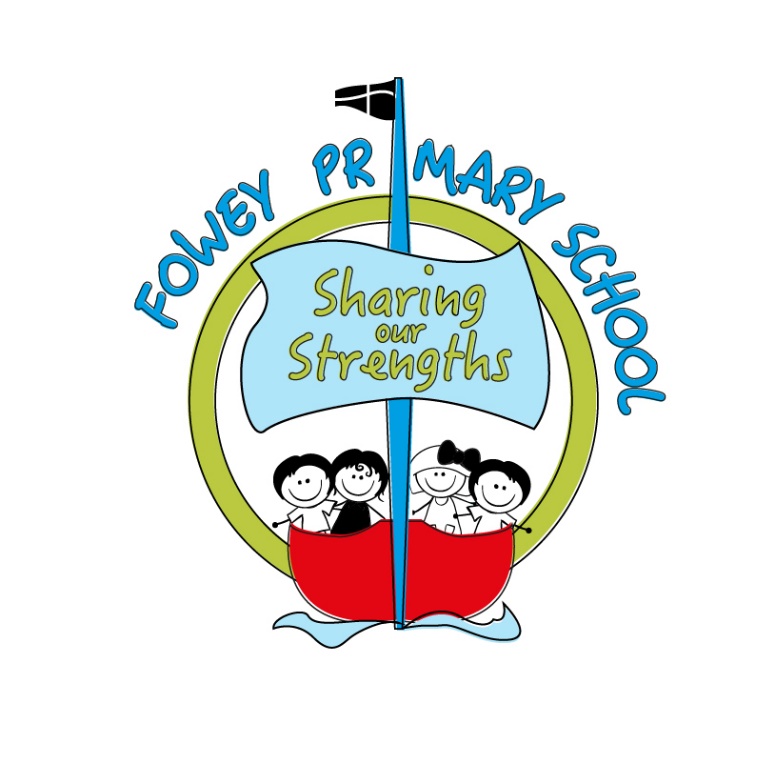 